PRIPRAVA NA ŠPORTNO VZGOJNI KARTONSpodaj so naštete naloge športno-vzgojnega kartona in primeri nalog, ki jih (skupaj s starši) otroci izvajajo v notranjih prostorih in/ali v naravi. Aktivnosti prilagodimo vremenu, zdravstvenemu stanju družine in priporočilih o omejitvah gibanja v domači občini. Dejavnosti, ki se odvijajo na prostem, izvajamo odgovorno do sebe in drugih (brez stikov). https://www.youtube.com/watch?v=9PNb77rhVnITek na 60mTek na 600mPoligon nazajVesa v zgibiSkok v daljino iz mestaDotikanje plošče z roko/tapingDvig trupaKožna gubaPredklon10., 11. Telesna višina in teža Jogo za otroke pa že poznaš, kajne? 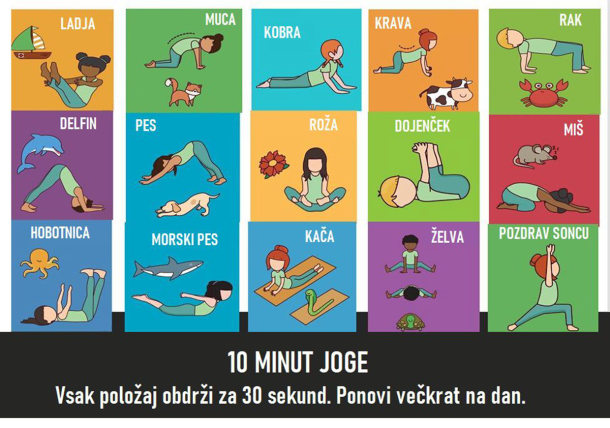 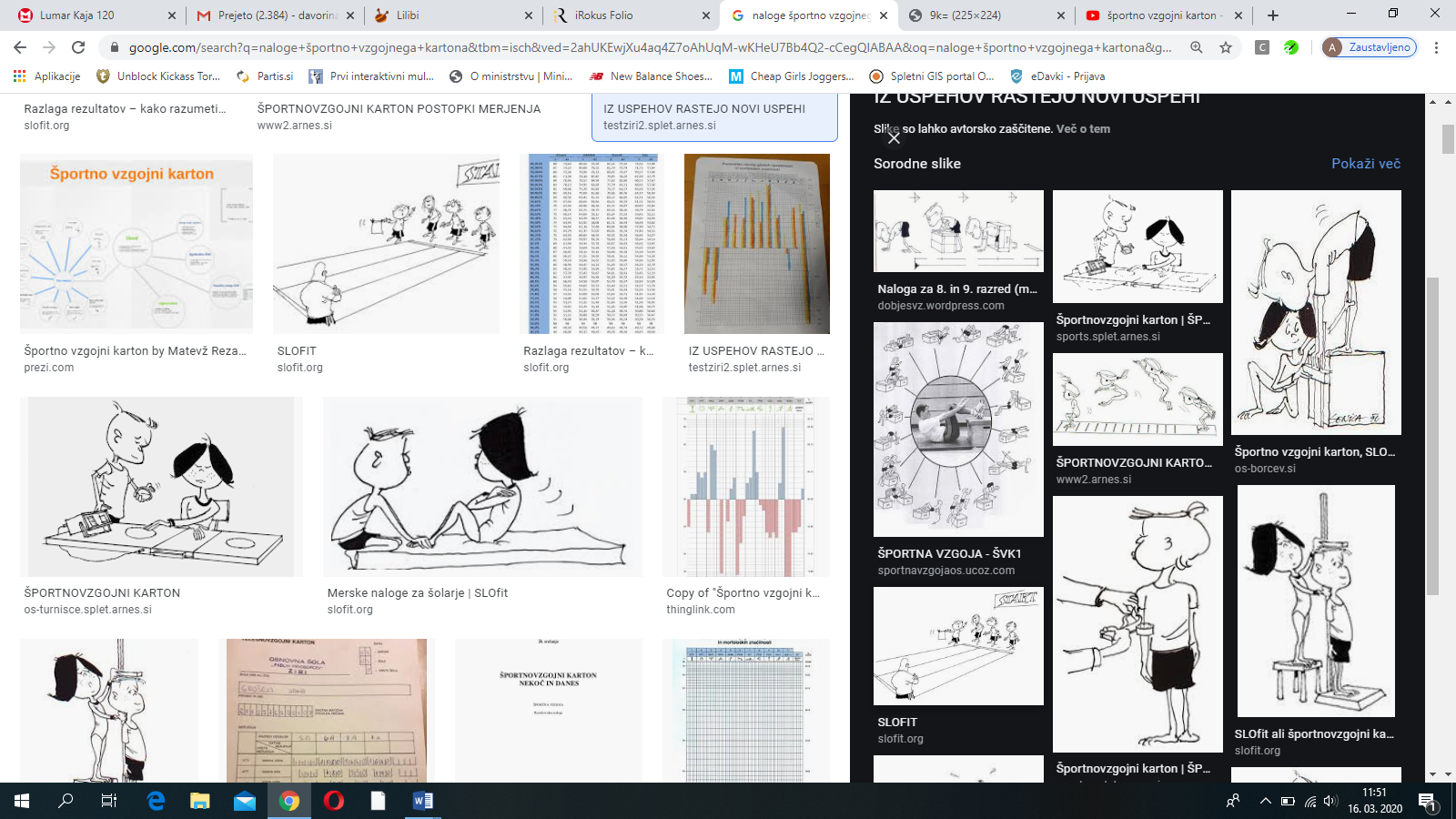 Naloge:- lovljenje na travniku- tek v hrib in po hribu navzdol- tekanje po gozdu 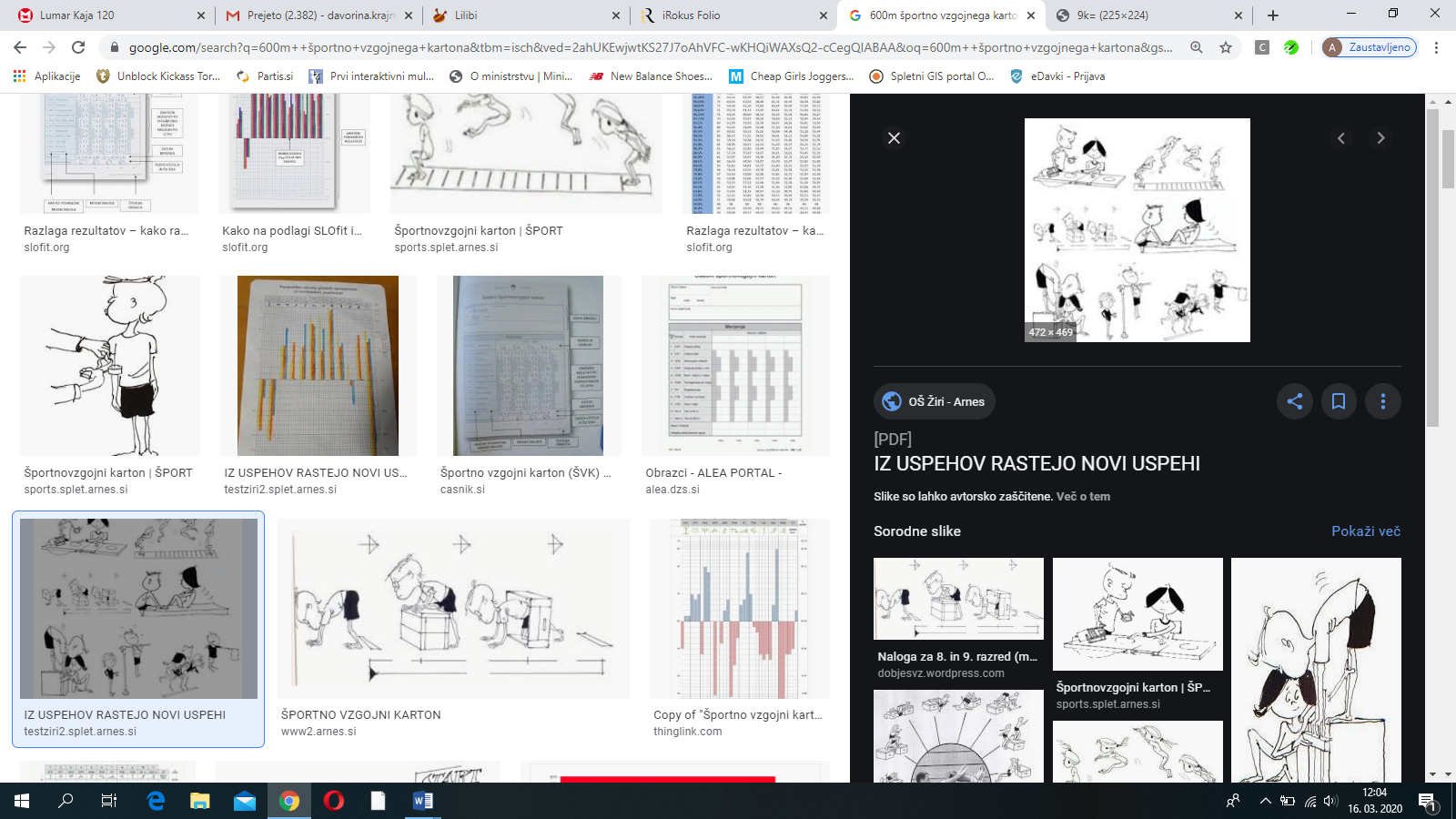 Naloge:- lovljenje na travniku- tek v hrib in po hribu navzdol- daljši sprehod z odseki tekaNaloge:- gibanje po vseh štirih (dlani, stopala) v vse smeri (naprej, nazaj, levo, desno)- oponašanje gibanj živali, ki hodijo po vseh štirih 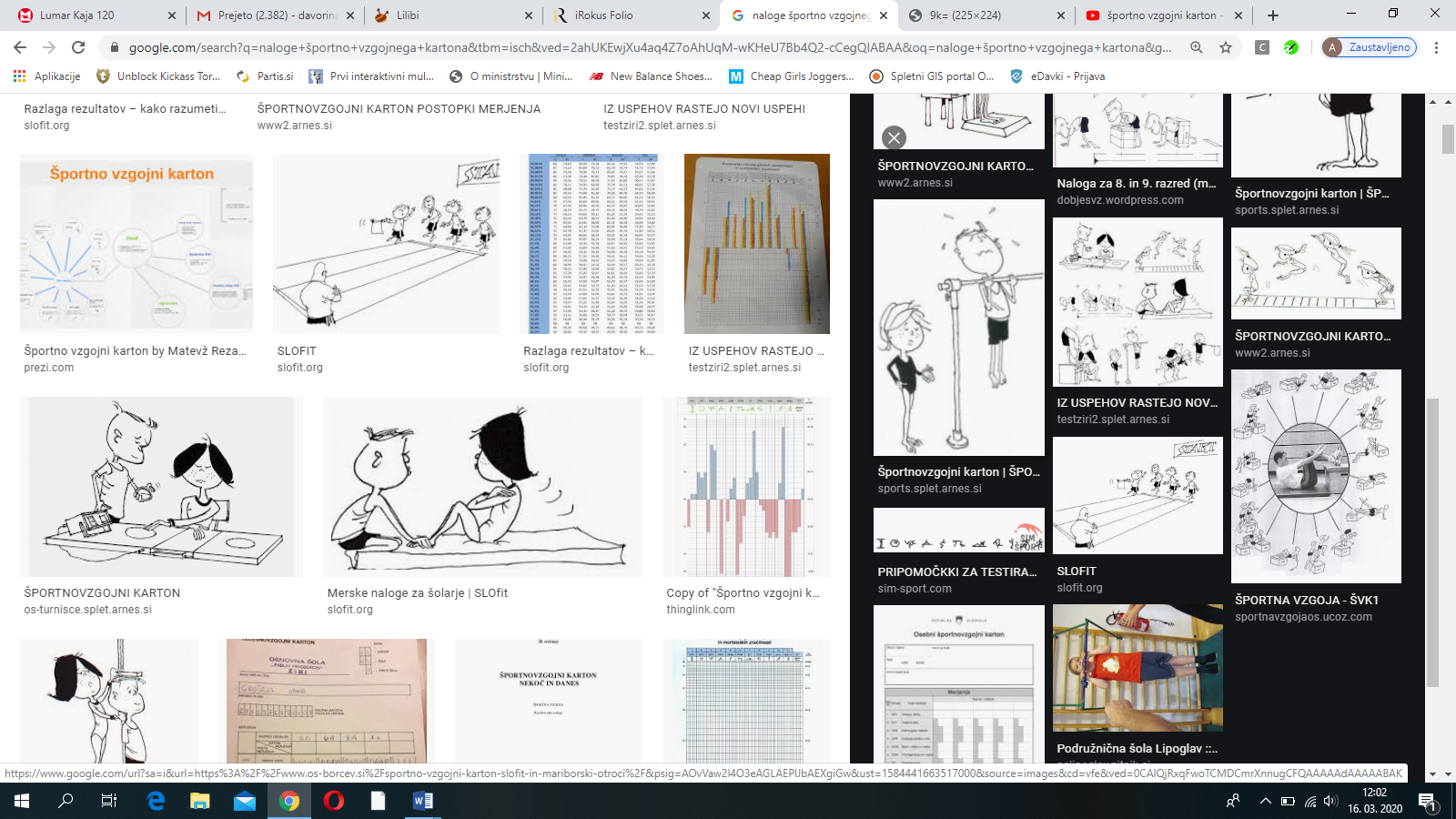 Naloge:- plezanje po drevesih ob prisotnosti/nadzoru staršev- plazenje po trebuhu (vlečemo se samo z rokama)Naloge:- sonožno preskakovanje črt na tleh - preskakovanje jarkov, bankin, debel na sprehodih- žabji poskoki- igra »Ristanc«- kolebnicaNaloga:- umikanje rok/dlani (igra dvojic, oseba 1 v paru drži dlani obrnjeni proti tlom pred sabo, oseba 2 ga »žgečka« po spodnji strani dlani. Ko se oseba 2 odloči, osebo 1 hitro, a nežno udari po hrbtni strani dlani. Naloga osebe 2 pa je, da dlani prej umakne.)Naloge:- plezanje- plazenje- lazenje- skokiNaloge:- jej zdravo in z glavo- gibaj se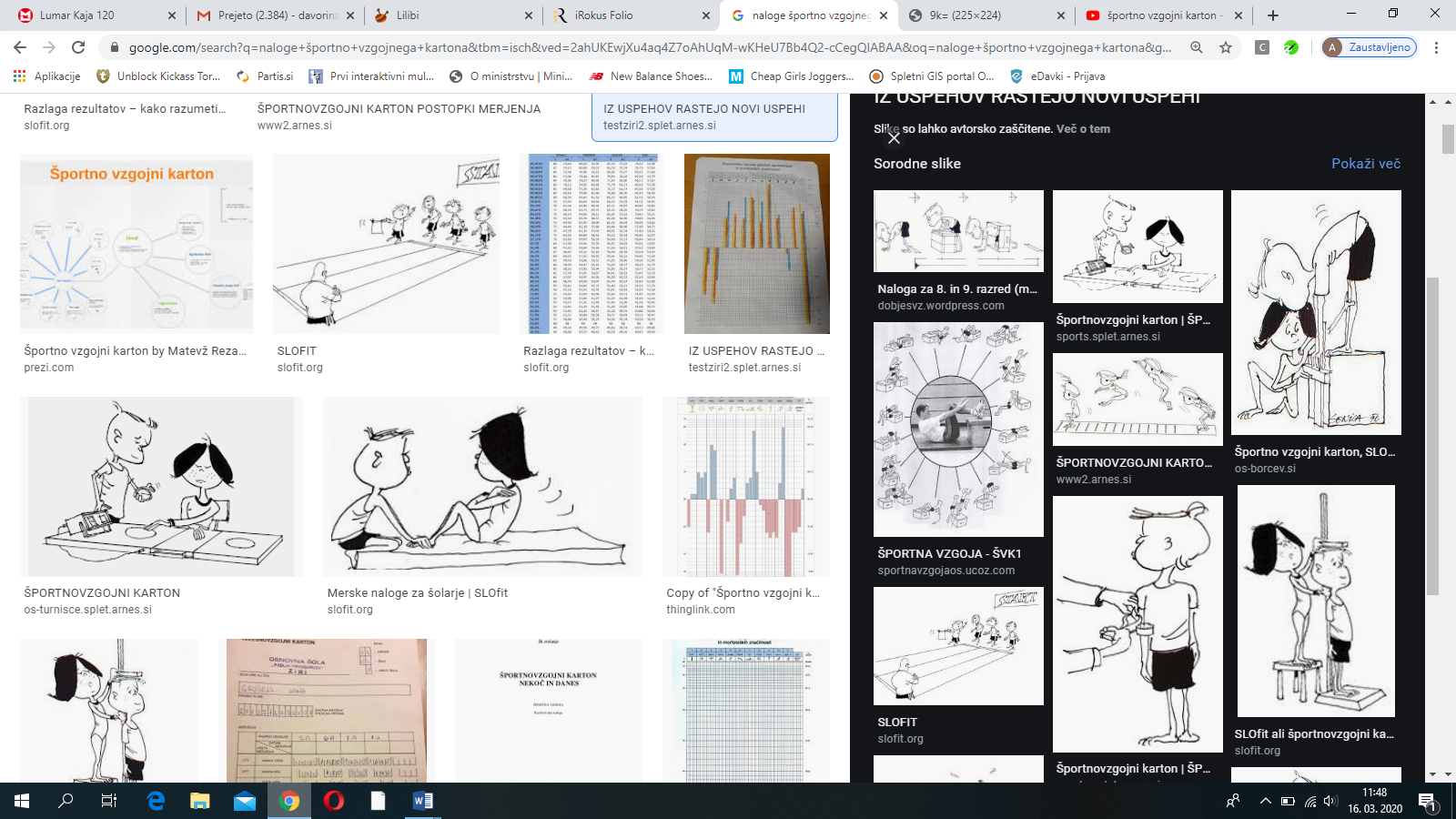 Naloge:- joga za otroke (slike spodaj)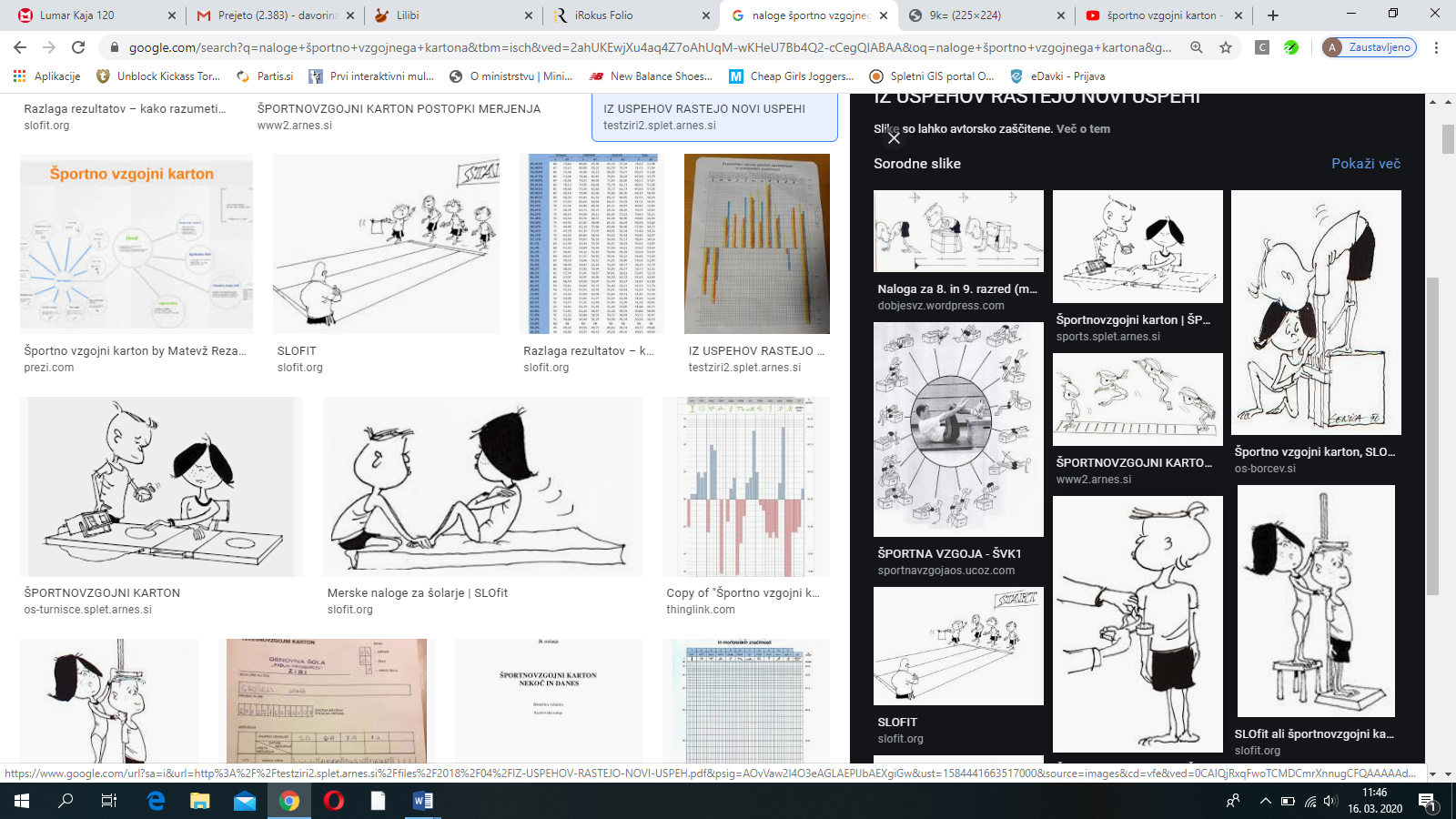 Naloge:- jej zdravo in z glavo- gibaj se